Название документа"Поправка к ГОСТ 9142-2014 "Ящики из гофрированного картона. Общие технические условия"Источник публикацииИУС "Национальные стандарты", N 8, 2017Примечание к документуТекст документаМКС 55.160ПОПРАВКА К ГОСТ 9142-2014"ЯЩИКИ ИЗ ГОФРИРОВАННОГО КАРТОНА.ОБЩИЕ ТЕХНИЧЕСКИЕ УСЛОВИЯ"В каком местеНапечатаноДолжно бытьРаздел 4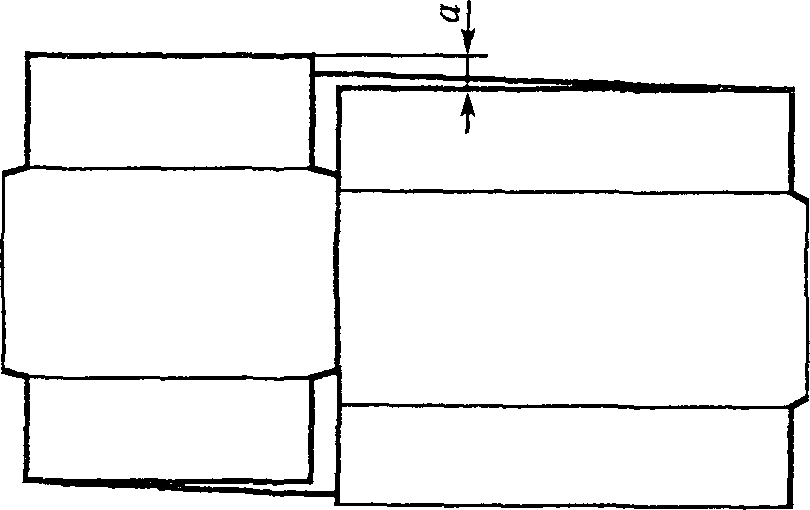 Рисунок 2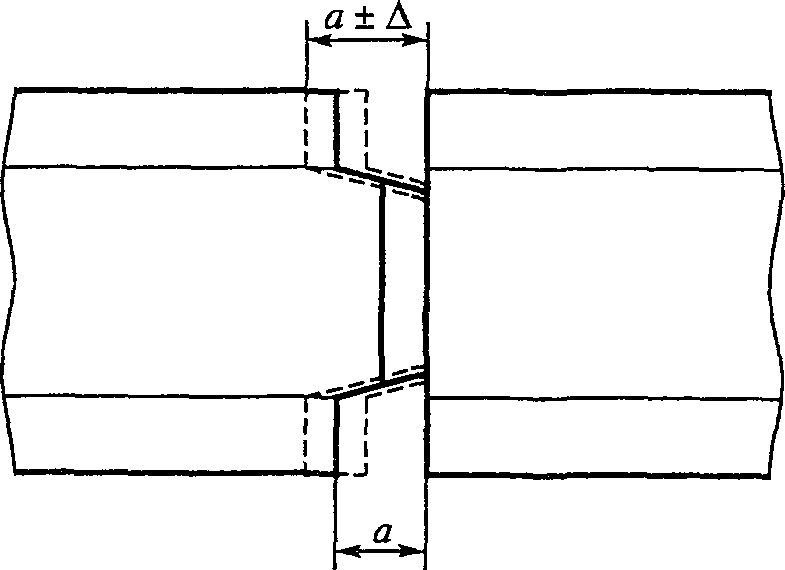 Рисунок 2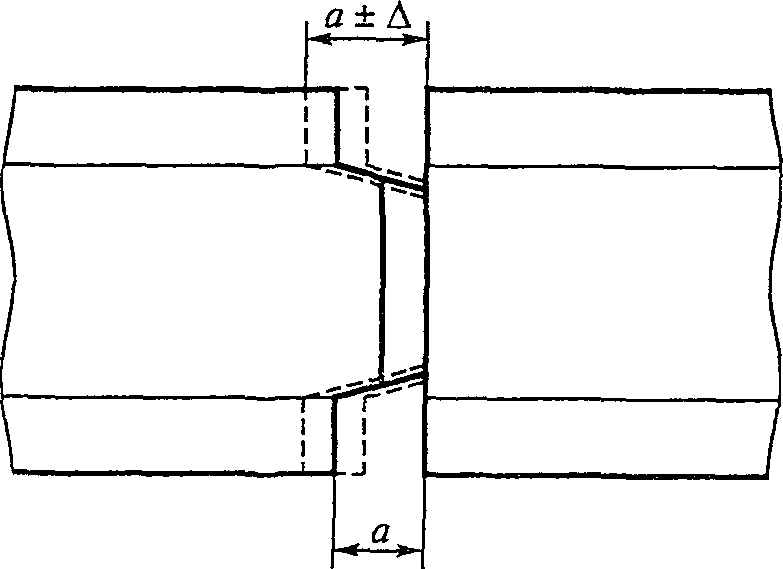 Рисунок 3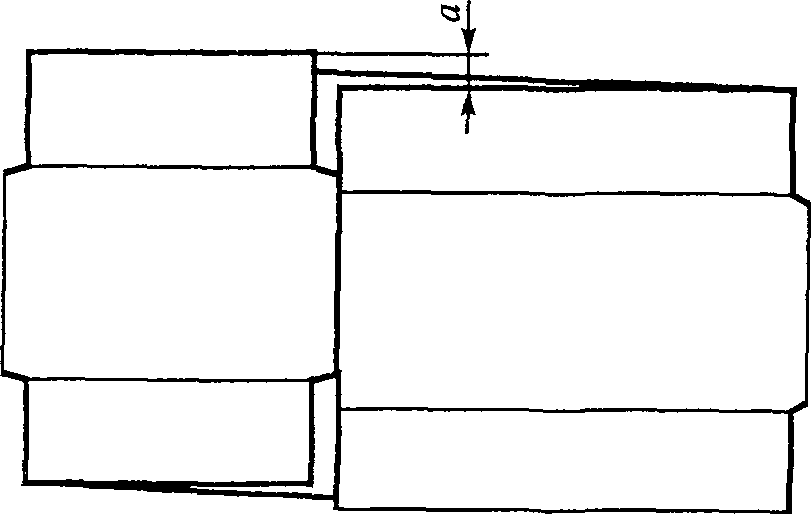 Рисунок 3Библиография[3] ГОСТ Р 2859-1-2007[3] ГОСТ Р ИСО 2859-1-2007